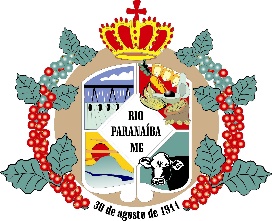                 PREFEITURA MUNICIPAL DE RIO PARANAÍBA/MG                 Rua Capitão Franklin de Castro, 1065 – Bairro Centro               Caixa Postal 01 – 38810-000                CNPJ: 18.602.045/0001-00RELATÓRIO DE AVALIAÇÃO DE DESEMPENHO AMBIENTAL – RADA SANEAMENTO / ESTAÇÃO DE TRATAMENTO DE ESGOTOS                PREFEITURA MUNICIPAL DE RIO PARANAÍBA/MG                 Rua Capitão Franklin de Castro, 1065 – Bairro Centro               Caixa Postal 01 – 38810-000                CNPJ: 18.602.045/0001-00RELATÓRIO DE AVALIAÇÃO DE DESEMPENHO AMBIENTAL – RADA SANEAMENTO / ESTAÇÃO DE TRATAMENTO DE ESGOTOS                PREFEITURA MUNICIPAL DE RIO PARANAÍBA/MG                 Rua Capitão Franklin de Castro, 1065 – Bairro Centro               Caixa Postal 01 – 38810-000                CNPJ: 18.602.045/0001-00RELATÓRIO DE AVALIAÇÃO DE DESEMPENHO AMBIENTAL – RADA SANEAMENTO / ESTAÇÃO DE TRATAMENTO DE ESGOTOS                PREFEITURA MUNICIPAL DE RIO PARANAÍBA/MG                 Rua Capitão Franklin de Castro, 1065 – Bairro Centro               Caixa Postal 01 – 38810-000                CNPJ: 18.602.045/0001-00RELATÓRIO DE AVALIAÇÃO DE DESEMPENHO AMBIENTAL – RADA SANEAMENTO / ESTAÇÃO DE TRATAMENTO DE ESGOTOS                PREFEITURA MUNICIPAL DE RIO PARANAÍBA/MG                 Rua Capitão Franklin de Castro, 1065 – Bairro Centro               Caixa Postal 01 – 38810-000                CNPJ: 18.602.045/0001-00RELATÓRIO DE AVALIAÇÃO DE DESEMPENHO AMBIENTAL – RADA SANEAMENTO / ESTAÇÃO DE TRATAMENTO DE ESGOTOS                PREFEITURA MUNICIPAL DE RIO PARANAÍBA/MG                 Rua Capitão Franklin de Castro, 1065 – Bairro Centro               Caixa Postal 01 – 38810-000                CNPJ: 18.602.045/0001-00RELATÓRIO DE AVALIAÇÃO DE DESEMPENHO AMBIENTAL – RADA SANEAMENTO / ESTAÇÃO DE TRATAMENTO DE ESGOTOS                PREFEITURA MUNICIPAL DE RIO PARANAÍBA/MG                 Rua Capitão Franklin de Castro, 1065 – Bairro Centro               Caixa Postal 01 – 38810-000                CNPJ: 18.602.045/0001-00RELATÓRIO DE AVALIAÇÃO DE DESEMPENHO AMBIENTAL – RADA SANEAMENTO / ESTAÇÃO DE TRATAMENTO DE ESGOTOS                PREFEITURA MUNICIPAL DE RIO PARANAÍBA/MG                 Rua Capitão Franklin de Castro, 1065 – Bairro Centro               Caixa Postal 01 – 38810-000                CNPJ: 18.602.045/0001-00RELATÓRIO DE AVALIAÇÃO DE DESEMPENHO AMBIENTAL – RADA SANEAMENTO / ESTAÇÃO DE TRATAMENTO DE ESGOTOS                PREFEITURA MUNICIPAL DE RIO PARANAÍBA/MG                 Rua Capitão Franklin de Castro, 1065 – Bairro Centro               Caixa Postal 01 – 38810-000                CNPJ: 18.602.045/0001-00RELATÓRIO DE AVALIAÇÃO DE DESEMPENHO AMBIENTAL – RADA SANEAMENTO / ESTAÇÃO DE TRATAMENTO DE ESGOTOS                PREFEITURA MUNICIPAL DE RIO PARANAÍBA/MG                 Rua Capitão Franklin de Castro, 1065 – Bairro Centro               Caixa Postal 01 – 38810-000                CNPJ: 18.602.045/0001-00RELATÓRIO DE AVALIAÇÃO DE DESEMPENHO AMBIENTAL – RADA SANEAMENTO / ESTAÇÃO DE TRATAMENTO DE ESGOTOS                PREFEITURA MUNICIPAL DE RIO PARANAÍBA/MG                 Rua Capitão Franklin de Castro, 1065 – Bairro Centro               Caixa Postal 01 – 38810-000                CNPJ: 18.602.045/0001-00RELATÓRIO DE AVALIAÇÃO DE DESEMPENHO AMBIENTAL – RADA SANEAMENTO / ESTAÇÃO DE TRATAMENTO DE ESGOTOS                PREFEITURA MUNICIPAL DE RIO PARANAÍBA/MG                 Rua Capitão Franklin de Castro, 1065 – Bairro Centro               Caixa Postal 01 – 38810-000                CNPJ: 18.602.045/0001-00RELATÓRIO DE AVALIAÇÃO DE DESEMPENHO AMBIENTAL – RADA SANEAMENTO / ESTAÇÃO DE TRATAMENTO DE ESGOTOS                PREFEITURA MUNICIPAL DE RIO PARANAÍBA/MG                 Rua Capitão Franklin de Castro, 1065 – Bairro Centro               Caixa Postal 01 – 38810-000                CNPJ: 18.602.045/0001-00RELATÓRIO DE AVALIAÇÃO DE DESEMPENHO AMBIENTAL – RADA SANEAMENTO / ESTAÇÃO DE TRATAMENTO DE ESGOTOS                PREFEITURA MUNICIPAL DE RIO PARANAÍBA/MG                 Rua Capitão Franklin de Castro, 1065 – Bairro Centro               Caixa Postal 01 – 38810-000                CNPJ: 18.602.045/0001-00RELATÓRIO DE AVALIAÇÃO DE DESEMPENHO AMBIENTAL – RADA SANEAMENTO / ESTAÇÃO DE TRATAMENTO DE ESGOTOS1 – IDENTIFICAÇÃO DO EMPREENDEDOR1 – IDENTIFICAÇÃO DO EMPREENDEDOR1 – IDENTIFICAÇÃO DO EMPREENDEDOR1 – IDENTIFICAÇÃO DO EMPREENDEDOR1 – IDENTIFICAÇÃO DO EMPREENDEDOR1 – IDENTIFICAÇÃO DO EMPREENDEDOR1 – IDENTIFICAÇÃO DO EMPREENDEDOR1 – IDENTIFICAÇÃO DO EMPREENDEDOR1 – IDENTIFICAÇÃO DO EMPREENDEDOR1 – IDENTIFICAÇÃO DO EMPREENDEDOR1 – IDENTIFICAÇÃO DO EMPREENDEDOR1 – IDENTIFICAÇÃO DO EMPREENDEDOR1 – IDENTIFICAÇÃO DO EMPREENDEDOR1 – IDENTIFICAÇÃO DO EMPREENDEDORRazão Social ou Prefeitura:Razão Social ou Prefeitura:Razão Social ou Prefeitura:Razão Social ou Prefeitura:Razão Social ou Prefeitura:Razão Social ou Prefeitura:Razão Social ou Prefeitura:Razão Social ou Prefeitura:Razão Social ou Prefeitura:Razão Social ou Prefeitura:Razão Social ou Prefeitura:Razão Social ou Prefeitura:Razão Social ou Prefeitura:Razão Social ou Prefeitura:Órgão/Departamento/Autarquia:Órgão/Departamento/Autarquia:Órgão/Departamento/Autarquia:Órgão/Departamento/Autarquia:Órgão/Departamento/Autarquia:Órgão/Departamento/Autarquia:Órgão/Departamento/Autarquia:Órgão/Departamento/Autarquia:Órgão/Departamento/Autarquia:Órgão/Departamento/Autarquia:Órgão/Departamento/Autarquia:Órgão/Departamento/Autarquia:Órgão/Departamento/Autarquia:Órgão/Departamento/Autarquia:Endereço para correspondência (Rua, Av., Rod., nº; complemento, bairro):Endereço para correspondência (Rua, Av., Rod., nº; complemento, bairro):Endereço para correspondência (Rua, Av., Rod., nº; complemento, bairro):Endereço para correspondência (Rua, Av., Rod., nº; complemento, bairro):Endereço para correspondência (Rua, Av., Rod., nº; complemento, bairro):Endereço para correspondência (Rua, Av., Rod., nº; complemento, bairro):Endereço para correspondência (Rua, Av., Rod., nº; complemento, bairro):Endereço para correspondência (Rua, Av., Rod., nº; complemento, bairro):Endereço para correspondência (Rua, Av., Rod., nº; complemento, bairro):Endereço para correspondência (Rua, Av., Rod., nº; complemento, bairro):Endereço para correspondência (Rua, Av., Rod., nº; complemento, bairro):Endereço para correspondência (Rua, Av., Rod., nº; complemento, bairro):Endereço para correspondência (Rua, Av., Rod., nº; complemento, bairro):Endereço para correspondência (Rua, Av., Rod., nº; complemento, bairro):Município:Município:Município:Município:Município:Município:Distrito:Distrito:Distrito:Distrito:Distrito:CEP:CEP:CEP:Caixa Postal:Caixa Postal:Caixa Postal:Caixa Postal:Caixa Postal:Caixa Postal:Endereço eletrônico:Endereço eletrônico:Endereço eletrônico:Endereço eletrônico:Endereço eletrônico:Endereço eletrônico:Endereço eletrônico:Endereço eletrônico:Telefone: ( )Telefone: ( )Telefone: ( )Telefone: ( )Telefone: ( )Telefone: ( )Fax: ( )Fax: ( )Fax: ( )Fax: ( )Fax: ( )Fax: ( )Fax: ( )Fax: ( )2 – IDENTIFICAÇÃO DO EMPREENDIMENTO2 – IDENTIFICAÇÃO DO EMPREENDIMENTO2 – IDENTIFICAÇÃO DO EMPREENDIMENTO2 – IDENTIFICAÇÃO DO EMPREENDIMENTO2 – IDENTIFICAÇÃO DO EMPREENDIMENTO2 – IDENTIFICAÇÃO DO EMPREENDIMENTO2 – IDENTIFICAÇÃO DO EMPREENDIMENTO2 – IDENTIFICAÇÃO DO EMPREENDIMENTO2 – IDENTIFICAÇÃO DO EMPREENDIMENTO2 – IDENTIFICAÇÃO DO EMPREENDIMENTO2 – IDENTIFICAÇÃO DO EMPREENDIMENTO2 – IDENTIFICAÇÃO DO EMPREENDIMENTO2 – IDENTIFICAÇÃO DO EMPREENDIMENTO2 – IDENTIFICAÇÃO DO EMPREENDIMENTONome:Nome:Nome:Nome:Nome:Nome:Nome:Nome:Nome:Nome:Nome:Nome:Nome:Nome:Atividade:Atividade:Atividade:Atividade:Atividade:Atividade:Atividade:Atividade:Atividade:Atividade:Atividade:Atividade:Atividade:Atividade:Código (DN COPAM N.º 74/04): E-03-06-9Código (DN COPAM N.º 74/04): E-03-06-9Código (DN COPAM N.º 74/04): E-03-06-9Código (DN COPAM N.º 74/04): E-03-06-9Código (DN COPAM N.º 74/04): E-03-06-9Código (DN COPAM N.º 74/04): E-03-06-9Código (DN COPAM N.º 74/04): E-03-06-9Código (DN COPAM N.º 74/04): E-03-06-9Código (DN COPAM N.º 74/04): E-03-06-9Código (DN COPAM N.º 74/04): E-03-06-9Código (DN COPAM N.º 74/04): E-03-06-9Código (DN COPAM N.º 74/04): E-03-06-9Código (DN COPAM N.º 74/04): E-03-06-9Código (DN COPAM N.º 74/04): E-03-06-9Endereço (Rua, Av., nº, bairro):Endereço (Rua, Av., nº, bairro):Endereço (Rua, Av., nº, bairro):Endereço (Rua, Av., nº, bairro):Endereço (Rua, Av., nº, bairro):Endereço (Rua, Av., nº, bairro):Endereço (Rua, Av., nº, bairro):Endereço (Rua, Av., nº, bairro):Endereço (Rua, Av., nº, bairro):Endereço (Rua, Av., nº, bairro):Endereço (Rua, Av., nº, bairro):Endereço (Rua, Av., nº, bairro):Endereço (Rua, Av., nº, bairro):Endereço (Rua, Av., nº, bairro):Município:Município:Município:Município:Município:Município:Município:Distrito:Distrito:Distrito:Distrito:CEP:CEP:CEP:Telefone: ( )Telefone: ( )Telefone: ( )Telefone: ( )Fax: ( )Fax: ( )Fax: ( )Fax: ( )Fax: ( )Endereço eletrônico:Endereço eletrônico:Endereço eletrônico:Endereço eletrônico:Endereço eletrônico:Localização do empreendimento:Localização do empreendimento:Localização do empreendimento:Localização do empreendimento:Localização do empreendimento:Localização do empreendimento:Localização do empreendimento:Localização do empreendimento:Localização do empreendimento:Localização do empreendimento:Localização do empreendimento:Localização do empreendimento:Localização do empreendimento:Localização do empreendimento:Coordenadas geográficas (latitude/longitude)Coordenadas geográficas (latitude/longitude)Coordenadas geográficas (latitude/longitude)Coordenadas geográficas (latitude/longitude)Coordenadas geográficas (latitude/longitude)Coordenadas geográficas (latitude/longitude)Coordenadas geográficas (latitude/longitude)Coordenadas geográficas (latitude/longitude)Coordenadas geográficas (X,Y)Coordenadas geográficas (X,Y)Coordenadas geográficas (X,Y)Coordenadas geográficas (X,Y)Coordenadas geográficas (X,Y)Coordenadas geográficas (X,Y)LG:G:M:M:S:S:S:X:X:X:X:Y:Y:NG:G:M:M:S:S:S:Fonte:Fonte:Fonte:Fonte:Ano:Ano:Bacia hidrográfica:    	 Sub-bacia hidrográfica:   	 Curso d’água mais próximo:   		Bacia hidrográfica:    	 Sub-bacia hidrográfica:   	 Curso d’água mais próximo:   		Bacia hidrográfica:    	 Sub-bacia hidrográfica:   	 Curso d’água mais próximo:   		Bacia hidrográfica:    	 Sub-bacia hidrográfica:   	 Curso d’água mais próximo:   		Bacia hidrográfica:    	 Sub-bacia hidrográfica:   	 Curso d’água mais próximo:   		Bacia hidrográfica:    	 Sub-bacia hidrográfica:   	 Curso d’água mais próximo:   		Bacia hidrográfica:    	 Sub-bacia hidrográfica:   	 Curso d’água mais próximo:   		Bacia hidrográfica:    	 Sub-bacia hidrográfica:   	 Curso d’água mais próximo:   		Bacia hidrográfica:    	 Sub-bacia hidrográfica:   	 Curso d’água mais próximo:   		Bacia hidrográfica:    	 Sub-bacia hidrográfica:   	 Curso d’água mais próximo:   		Bacia hidrográfica:    	 Sub-bacia hidrográfica:   	 Curso d’água mais próximo:   		Bacia hidrográfica:    	 Sub-bacia hidrográfica:   	 Curso d’água mais próximo:   		Bacia hidrográfica:    	 Sub-bacia hidrográfica:   	 Curso d’água mais próximo:   		Bacia hidrográfica:    	 Sub-bacia hidrográfica:   	 Curso d’água mais próximo:   		Localizado em área de interesse ambiental?	SIM	(	)	NÃO	(	)Localizado em área de interesse ambiental?	SIM	(	)	NÃO	(	)Localizado em área de interesse ambiental?	SIM	(	)	NÃO	(	)Localizado em área de interesse ambiental?	SIM	(	)	NÃO	(	)Localizado em área de interesse ambiental?	SIM	(	)	NÃO	(	)Localizado em área de interesse ambiental?	SIM	(	)	NÃO	(	)Localizado em área de interesse ambiental?	SIM	(	)	NÃO	(	)Localizado em área de interesse ambiental?	SIM	(	)	NÃO	(	)Localizado em área de interesse ambiental?	SIM	(	)	NÃO	(	)Localizado em área de interesse ambiental?	SIM	(	)	NÃO	(	)Localizado em área de interesse ambiental?	SIM	(	)	NÃO	(	)Localizado em área de interesse ambiental?	SIM	(	)	NÃO	(	)Localizado em área de interesse ambiental?	SIM	(	)	NÃO	(	)Localizado em área de interesse ambiental?	SIM	(	)	NÃO	(	)Localizado a menos de 10 km de Unidade de Conservação?	SIM	(	)	NÃO	(	)Localizado a menos de 10 km de Unidade de Conservação?	SIM	(	)	NÃO	(	)Localizado a menos de 10 km de Unidade de Conservação?	SIM	(	)	NÃO	(	)Localizado a menos de 10 km de Unidade de Conservação?	SIM	(	)	NÃO	(	)Localizado a menos de 10 km de Unidade de Conservação?	SIM	(	)	NÃO	(	)Localizado a menos de 10 km de Unidade de Conservação?	SIM	(	)	NÃO	(	)Localizado a menos de 10 km de Unidade de Conservação?	SIM	(	)	NÃO	(	)Localizado a menos de 10 km de Unidade de Conservação?	SIM	(	)	NÃO	(	)Localizado a menos de 10 km de Unidade de Conservação?	SIM	(	)	NÃO	(	)Localizado a menos de 10 km de Unidade de Conservação?	SIM	(	)	NÃO	(	)Localizado a menos de 10 km de Unidade de Conservação?	SIM	(	)	NÃO	(	)Localizado a menos de 10 km de Unidade de Conservação?	SIM	(	)	NÃO	(	)Localizado a menos de 10 km de Unidade de Conservação?	SIM	(	)	NÃO	(	)Localizado a menos de 10 km de Unidade de Conservação?	SIM	(	)	NÃO	(	)Em caso positivo, informar a denominação:Em caso positivo, informar a denominação:Em caso positivo, informar a denominação:Em caso positivo, informar a denominação:Em caso positivo, informar a denominação:Em caso positivo, informar a denominação:Em caso positivo, informar a denominação:Em caso positivo, informar a denominação:Em caso positivo, informar a denominação:Em caso positivo, informar a denominação:Em caso positivo, informar a denominação:Em caso positivo, informar a denominação:Em caso positivo, informar a denominação:Em caso positivo, informar a denominação:3 – LICENCIAMENTO AMBIENTAL (listar todas as Licenças de Operação já concedidas ao empreendimento)3 – LICENCIAMENTO AMBIENTAL (listar todas as Licenças de Operação já concedidas ao empreendimento)3 – LICENCIAMENTO AMBIENTAL (listar todas as Licenças de Operação já concedidas ao empreendimento)3 – LICENCIAMENTO AMBIENTAL (listar todas as Licenças de Operação já concedidas ao empreendimento)3 – LICENCIAMENTO AMBIENTAL (listar todas as Licenças de Operação já concedidas ao empreendimento)3 – LICENCIAMENTO AMBIENTAL (listar todas as Licenças de Operação já concedidas ao empreendimento)3 – LICENCIAMENTO AMBIENTAL (listar todas as Licenças de Operação já concedidas ao empreendimento)3 – LICENCIAMENTO AMBIENTAL (listar todas as Licenças de Operação já concedidas ao empreendimento)3 – LICENCIAMENTO AMBIENTAL (listar todas as Licenças de Operação já concedidas ao empreendimento)3 – LICENCIAMENTO AMBIENTAL (listar todas as Licenças de Operação já concedidas ao empreendimento)3 – LICENCIAMENTO AMBIENTAL (listar todas as Licenças de Operação já concedidas ao empreendimento)3 – LICENCIAMENTO AMBIENTAL (listar todas as Licenças de Operação já concedidas ao empreendimento)3 – LICENCIAMENTO AMBIENTAL (listar todas as Licenças de Operação já concedidas ao empreendimento)3 – LICENCIAMENTO AMBIENTAL (listar todas as Licenças de Operação já concedidas ao empreendimento)Processo PA/CODEMA/NºProcesso PA/CODEMA/NºNúmero do Certificado de LONúmero do Certificado de LONúmero do Certificado de LONúmero do Certificado de LOObjeto do licenciamentoObjeto do licenciamentoObjeto do licenciamentoObjeto do licenciamentoData de concessãoData de concessãoData de concessãoValidadeData de início de operação do empreendimento:Data de início de operação do empreendimento:Data de início de operação do empreendimento:Data de início de operação do empreendimento:Data de início de operação do empreendimento:Data de início de operação do empreendimento:Data de início de operação do empreendimento:4 – IDENTIFICAÇÃO DOS RESPONSÁVEIS – Anexo A4 – IDENTIFICAÇÃO DOS RESPONSÁVEIS – Anexo A4 – IDENTIFICAÇÃO DOS RESPONSÁVEIS – Anexo A4 – IDENTIFICAÇÃO DOS RESPONSÁVEIS – Anexo A4 – IDENTIFICAÇÃO DOS RESPONSÁVEIS – Anexo A4 – IDENTIFICAÇÃO DOS RESPONSÁVEIS – Anexo A4 – IDENTIFICAÇÃO DOS RESPONSÁVEIS – Anexo AResponsável legal pelo empreendimentoNome:Responsável legal pelo empreendimentoNome:Responsável legal pelo empreendimentoNome:Responsável legal pelo empreendimentoNome:Responsável legal pelo empreendimentoNome:Responsável legal pelo empreendimentoNome:Responsável legal pelo empreendimentoNome:Cargo:Cargo:Cargo:Cargo:Cargo:Cargo:Cargo:Formação profissional:Formação profissional:Formação profissional:Formação profissional:N.º de registro:N.º de registro:N.º de registro:Telefone:Telefone:Telefone:Telefone:Fax:Fax:Fax:Endereço eletrônico:Endereço eletrônico:Endereço eletrônico:Endereço eletrônico:Endereço eletrônico:Endereço eletrônico:Endereço eletrônico:Responsável técnico pelo empreendimentoNome:Responsável técnico pelo empreendimentoNome:Responsável técnico pelo empreendimentoNome:Responsável técnico pelo empreendimentoNome:Responsável técnico pelo empreendimentoNome:Responsável técnico pelo empreendimentoNome:Responsável técnico pelo empreendimentoNome:Cargo:Cargo:Cargo:Cargo:Cargo:Cargo:Cargo:Formação profissional:Formação profissional:Formação profissional:N.º de registro:N.º de registro:N.º de registro:N.º de registro:Telefone:Telefone:Telefone:Fax:Fax:Fax:Fax:Endereço eletrônico:Endereço eletrônico:Endereço eletrônico:Endereço eletrônico:Endereço eletrônico:Endereço eletrônico:Endereço eletrônico:Responsável pela área ambiental do empreendimento (quando houver): Nome:Responsável pela área ambiental do empreendimento (quando houver): Nome:Responsável pela área ambiental do empreendimento (quando houver): Nome:Responsável pela área ambiental do empreendimento (quando houver): Nome:Responsável pela área ambiental do empreendimento (quando houver): Nome:Responsável pela área ambiental do empreendimento (quando houver): Nome:Responsável pela área ambiental do empreendimento (quando houver): Nome:Cargo:Cargo:Cargo:Cargo:Cargo:Cargo:Cargo:Formação profissionalFormação profissionalFormação profissionalN.º de registro:N.º de registro:N.º de registro:N.º de registro:Telefone:Telefone:Telefone:Fax:Fax:Fax:Fax:Endereço eletrônico:Endereço eletrônico:Endereço eletrônico:Endereço eletrônico:Endereço eletrônico:Endereço eletrônico:Endereço eletrônico:Responsável técnico pela elaboração do RADANome:Responsável técnico pela elaboração do RADANome:Responsável técnico pela elaboração do RADANome:Responsável técnico pela elaboração do RADANome:Responsável técnico pela elaboração do RADANome:Responsável técnico pela elaboração do RADANome:Responsável técnico pela elaboração do RADANome:N.º da ART (apresentar cópia no Anexo A):N.º da ART (apresentar cópia no Anexo A):N.º da ART (apresentar cópia no Anexo A):N.º da ART (apresentar cópia no Anexo A):N.º da ART (apresentar cópia no Anexo A):N.º da ART (apresentar cópia no Anexo A):N.º da ART (apresentar cópia no Anexo A):Formação profissionalFormação profissionalFormação profissionalN.º de registro:N.º de registro:N.º de registro:N.º de registro:Telefone:Telefone:Telefone:Fax:Fax:Fax:Fax:Endereço eletrônico:Endereço eletrônico:Endereço eletrônico:Endereço eletrônico:Endereço eletrônico:Endereço eletrônico:Endereço eletrônico:Equipe técnica de elaboração do RADAEquipe técnica de elaboração do RADAEquipe técnica de elaboração do RADAEquipe técnica de elaboração do RADANomeFormação profissionalN.º de registroN.º ART(apresentar cópia)AssinaturasAssinaturasResponsável legal pelo empreendimento:Data:Responsável técnico pelo empreendimento:Data:Responsável pela área ambiental do empreendimento (se houver):Data:Responsável técnico pela elaboração do RADA:Data:5 – ATUALIZAÇÃO DE DADOS – Anexo B5 – ATUALIZAÇÃO DE DADOS – Anexo B5 – ATUALIZAÇÃO DE DADOS – Anexo B5 – ATUALIZAÇÃO DE DADOS – Anexo B5 – ATUALIZAÇÃO DE DADOS – Anexo B5 – ATUALIZAÇÃO DE DADOS – Anexo B5 – ATUALIZAÇÃO DE DADOS – Anexo B5 – ATUALIZAÇÃO DE DADOS – Anexo B5 – ATUALIZAÇÃO DE DADOS – Anexo B5.1 População (hab)5.1 População (hab)5.1 População (hab)5.1 População (hab)5.1 População (hab)5.1 População (hab)5.1 População (hab)5.1 População (hab)5.1 População (hab)Total (IBGE/2000):Total (IBGE/2000):Total (IBGE/2000):Urbana (IBGE/2000):Urbana (IBGE/2000):Urbana (IBGE/2000):Urbana (IBGE/2000):Urbana (atendida):Urbana (atendida):5.2 Mão-de-obra5.2 Mão-de-obra5.2 Mão-de-obra5.2 Mão-de-obra5.2 Mão-de-obra5.2 Mão-de-obra5.2 Mão-de-obra5.2 Mão-de-obra5.2 Mão-de-obraa) Número total de funcionários:a) Número total de funcionários:a) Número total de funcionários:a) Número total de funcionários:a) Número total de funcionários:a) Número total de funcionários:a) Número total de funcionários:a) Número total de funcionários:a) Número total de funcionários:Na operação da ETE:Na operação da ETE:Na operação da ETE:Na operação da ETE:Na operação da ETE:Na administração:Na administração:Na administração:Na administração:b) Número total de trabalhadores terceirizados:b) Número total de trabalhadores terceirizados:b) Número total de trabalhadores terceirizados:b) Número total de trabalhadores terceirizados:b) Número total de trabalhadores terceirizados:b) Número total de trabalhadores terceirizados:b) Número total de trabalhadores terceirizados:b) Número total de trabalhadores terceirizados:b) Número total de trabalhadores terceirizados:Na operação da ETE:Na operação da ETE:Na operação da ETE:Na operação da ETE:Na operação da ETE:Na administração:Na administração:Na administração:Na administração:5.3 Regime de operação da ETE5.3 Regime de operação da ETE5.3 Regime de operação da ETE5.3 Regime de operação da ETE5.3 Regime de operação da ETE5.3 Regime de operação da ETE5.3 Regime de operação da ETE5.3 Regime de operação da ETE5.3 Regime de operação da ETENo de turnos:Início e término da jornada de trabalho:Início e término da jornada de trabalho:Início e término da jornada de trabalho:Início e término da jornada de trabalho:Início e término da jornada de trabalho:Dias/mês:Dias/mês:Dias/mês:5.4 Dados de projeto (conforme LO vigente)5.4 Dados de projeto (conforme LO vigente)5.4 Dados de projeto (conforme LO vigente)5.4 Dados de projeto (conforme LO vigente)5.4 Dados de projeto (conforme LO vigente)5.4 Dados de projeto (conforme LO vigente)5.4 Dados de projeto (conforme LO vigente)5.4 Dados de projeto (conforme LO vigente)5.4 Dados de projeto (conforme LO vigente)AnoAnoPopulaçãoPopulaçãoPopulaçãoPopulaçãoVazão (l/s)Início de PlanoInício de PlanoFinal de PlanoFinal de PlanoEficiência de remoção de DBO/DQO prevista para o sistema:Eficiência de remoção de DBO/DQO prevista para o sistema:Eficiência de remoção de DBO/DQO prevista para o sistema:Eficiência de remoção de DBO/DQO prevista para o sistema:Eficiência de remoção de DBO/DQO prevista para o sistema:Eficiência de remoção de DBO/DQO prevista para o sistema:Eficiência de remoção de DBO/DQO prevista para o sistema:Eficiência de remoção de DBO/DQO prevista para o sistema:Eficiência de remoção de DBO/DQO prevista para o sistema:Lançamento final(*):Lançamento final(*):Lançamento final(*):Lançamento final(*):Lançamento final(*):Lançamento final(*):Lançamento final(*):Lançamento final(*):Lançamento final(*):(*) rios, córregos, lagos, represas, etc.(citar nome e enquadramento, segundo a DN 10/86); solo (identificar área); outros(especificar).(*) rios, córregos, lagos, represas, etc.(citar nome e enquadramento, segundo a DN 10/86); solo (identificar área); outros(especificar).(*) rios, córregos, lagos, represas, etc.(citar nome e enquadramento, segundo a DN 10/86); solo (identificar área); outros(especificar).(*) rios, córregos, lagos, represas, etc.(citar nome e enquadramento, segundo a DN 10/86); solo (identificar área); outros(especificar).(*) rios, córregos, lagos, represas, etc.(citar nome e enquadramento, segundo a DN 10/86); solo (identificar área); outros(especificar).(*) rios, córregos, lagos, represas, etc.(citar nome e enquadramento, segundo a DN 10/86); solo (identificar área); outros(especificar).(*) rios, córregos, lagos, represas, etc.(citar nome e enquadramento, segundo a DN 10/86); solo (identificar área); outros(especificar).(*) rios, córregos, lagos, represas, etc.(citar nome e enquadramento, segundo a DN 10/86); solo (identificar área); outros(especificar).(*) rios, córregos, lagos, represas, etc.(citar nome e enquadramento, segundo a DN 10/86); solo (identificar área); outros(especificar).5.5 Planta de localização e layout5.5 Planta de localização e layout5.5 Planta de localização e layout5.5 Planta de localização e layout5.5 Planta de localização e layout5.5 Planta de localização e layout5.5 Planta de localização e layout5.5 Planta de localização e layout5.5 Planta de localização e layouta) Apresentar, no Anexo B, planta de localização do empreendimento em escala, no mínimo, 1:10.000, destacando:os limites do empreendimento, via de acesso;tipo de uso e ocupação do solo no entorno;a(s) fonte(s) de abastecimento de água da unidade (no caso de serem poços subterrâneos);o(s) corpo(s) hídrico(s) na área de influência do empreendimento) e o(s) respectivo(s) ponto(s) de lançamento de efluentes, eformações vegetais principais.a) Apresentar, no Anexo B, planta de localização do empreendimento em escala, no mínimo, 1:10.000, destacando:os limites do empreendimento, via de acesso;tipo de uso e ocupação do solo no entorno;a(s) fonte(s) de abastecimento de água da unidade (no caso de serem poços subterrâneos);o(s) corpo(s) hídrico(s) na área de influência do empreendimento) e o(s) respectivo(s) ponto(s) de lançamento de efluentes, eformações vegetais principais.a) Apresentar, no Anexo B, planta de localização do empreendimento em escala, no mínimo, 1:10.000, destacando:os limites do empreendimento, via de acesso;tipo de uso e ocupação do solo no entorno;a(s) fonte(s) de abastecimento de água da unidade (no caso de serem poços subterrâneos);o(s) corpo(s) hídrico(s) na área de influência do empreendimento) e o(s) respectivo(s) ponto(s) de lançamento de efluentes, eformações vegetais principais.a) Apresentar, no Anexo B, planta de localização do empreendimento em escala, no mínimo, 1:10.000, destacando:os limites do empreendimento, via de acesso;tipo de uso e ocupação do solo no entorno;a(s) fonte(s) de abastecimento de água da unidade (no caso de serem poços subterrâneos);o(s) corpo(s) hídrico(s) na área de influência do empreendimento) e o(s) respectivo(s) ponto(s) de lançamento de efluentes, eformações vegetais principais.a) Apresentar, no Anexo B, planta de localização do empreendimento em escala, no mínimo, 1:10.000, destacando:os limites do empreendimento, via de acesso;tipo de uso e ocupação do solo no entorno;a(s) fonte(s) de abastecimento de água da unidade (no caso de serem poços subterrâneos);o(s) corpo(s) hídrico(s) na área de influência do empreendimento) e o(s) respectivo(s) ponto(s) de lançamento de efluentes, eformações vegetais principais.a) Apresentar, no Anexo B, planta de localização do empreendimento em escala, no mínimo, 1:10.000, destacando:os limites do empreendimento, via de acesso;tipo de uso e ocupação do solo no entorno;a(s) fonte(s) de abastecimento de água da unidade (no caso de serem poços subterrâneos);o(s) corpo(s) hídrico(s) na área de influência do empreendimento) e o(s) respectivo(s) ponto(s) de lançamento de efluentes, eformações vegetais principais.a) Apresentar, no Anexo B, planta de localização do empreendimento em escala, no mínimo, 1:10.000, destacando:os limites do empreendimento, via de acesso;tipo de uso e ocupação do solo no entorno;a(s) fonte(s) de abastecimento de água da unidade (no caso de serem poços subterrâneos);o(s) corpo(s) hídrico(s) na área de influência do empreendimento) e o(s) respectivo(s) ponto(s) de lançamento de efluentes, eformações vegetais principais.a) Apresentar, no Anexo B, planta de localização do empreendimento em escala, no mínimo, 1:10.000, destacando:os limites do empreendimento, via de acesso;tipo de uso e ocupação do solo no entorno;a(s) fonte(s) de abastecimento de água da unidade (no caso de serem poços subterrâneos);o(s) corpo(s) hídrico(s) na área de influência do empreendimento) e o(s) respectivo(s) ponto(s) de lançamento de efluentes, eformações vegetais principais.a) Apresentar, no Anexo B, planta de localização do empreendimento em escala, no mínimo, 1:10.000, destacando:os limites do empreendimento, via de acesso;tipo de uso e ocupação do solo no entorno;a(s) fonte(s) de abastecimento de água da unidade (no caso de serem poços subterrâneos);o(s) corpo(s) hídrico(s) na área de influência do empreendimento) e o(s) respectivo(s) ponto(s) de lançamento de efluentes, eformações vegetais principais.b) Apresentar, no Anexo B, lay out atual do empreendimento em escala, no mínimo, 1:1.000, destacando:unidades de tratamentoguaritas e edificações existentes, tais como: unidades de apoio, administração, manutenção;indicar área disponível para aterramento dos resíduos sólidos gerados no sistema;sistema de drenagem de águas superficiais e pontos de lançamento final;pontos de amostragem existentes para fins de monitoramento dos padrões de qualidade, esistema viário interno, faixas de proteção e paisagismo.b) Apresentar, no Anexo B, lay out atual do empreendimento em escala, no mínimo, 1:1.000, destacando:unidades de tratamentoguaritas e edificações existentes, tais como: unidades de apoio, administração, manutenção;indicar área disponível para aterramento dos resíduos sólidos gerados no sistema;sistema de drenagem de águas superficiais e pontos de lançamento final;pontos de amostragem existentes para fins de monitoramento dos padrões de qualidade, esistema viário interno, faixas de proteção e paisagismo.b) Apresentar, no Anexo B, lay out atual do empreendimento em escala, no mínimo, 1:1.000, destacando:unidades de tratamentoguaritas e edificações existentes, tais como: unidades de apoio, administração, manutenção;indicar área disponível para aterramento dos resíduos sólidos gerados no sistema;sistema de drenagem de águas superficiais e pontos de lançamento final;pontos de amostragem existentes para fins de monitoramento dos padrões de qualidade, esistema viário interno, faixas de proteção e paisagismo.b) Apresentar, no Anexo B, lay out atual do empreendimento em escala, no mínimo, 1:1.000, destacando:unidades de tratamentoguaritas e edificações existentes, tais como: unidades de apoio, administração, manutenção;indicar área disponível para aterramento dos resíduos sólidos gerados no sistema;sistema de drenagem de águas superficiais e pontos de lançamento final;pontos de amostragem existentes para fins de monitoramento dos padrões de qualidade, esistema viário interno, faixas de proteção e paisagismo.b) Apresentar, no Anexo B, lay out atual do empreendimento em escala, no mínimo, 1:1.000, destacando:unidades de tratamentoguaritas e edificações existentes, tais como: unidades de apoio, administração, manutenção;indicar área disponível para aterramento dos resíduos sólidos gerados no sistema;sistema de drenagem de águas superficiais e pontos de lançamento final;pontos de amostragem existentes para fins de monitoramento dos padrões de qualidade, esistema viário interno, faixas de proteção e paisagismo.b) Apresentar, no Anexo B, lay out atual do empreendimento em escala, no mínimo, 1:1.000, destacando:unidades de tratamentoguaritas e edificações existentes, tais como: unidades de apoio, administração, manutenção;indicar área disponível para aterramento dos resíduos sólidos gerados no sistema;sistema de drenagem de águas superficiais e pontos de lançamento final;pontos de amostragem existentes para fins de monitoramento dos padrões de qualidade, esistema viário interno, faixas de proteção e paisagismo.b) Apresentar, no Anexo B, lay out atual do empreendimento em escala, no mínimo, 1:1.000, destacando:unidades de tratamentoguaritas e edificações existentes, tais como: unidades de apoio, administração, manutenção;indicar área disponível para aterramento dos resíduos sólidos gerados no sistema;sistema de drenagem de águas superficiais e pontos de lançamento final;pontos de amostragem existentes para fins de monitoramento dos padrões de qualidade, esistema viário interno, faixas de proteção e paisagismo.b) Apresentar, no Anexo B, lay out atual do empreendimento em escala, no mínimo, 1:1.000, destacando:unidades de tratamentoguaritas e edificações existentes, tais como: unidades de apoio, administração, manutenção;indicar área disponível para aterramento dos resíduos sólidos gerados no sistema;sistema de drenagem de águas superficiais e pontos de lançamento final;pontos de amostragem existentes para fins de monitoramento dos padrões de qualidade, esistema viário interno, faixas de proteção e paisagismo.b) Apresentar, no Anexo B, lay out atual do empreendimento em escala, no mínimo, 1:1.000, destacando:unidades de tratamentoguaritas e edificações existentes, tais como: unidades de apoio, administração, manutenção;indicar área disponível para aterramento dos resíduos sólidos gerados no sistema;sistema de drenagem de águas superficiais e pontos de lançamento final;pontos de amostragem existentes para fins de monitoramento dos padrões de qualidade, esistema viário interno, faixas de proteção e paisagismo.c) Apresentar, no Anexo B, levantamento fotográfico documentando as informações solicitadas nos itens “a” e “b”.c) Apresentar, no Anexo B, levantamento fotográfico documentando as informações solicitadas nos itens “a” e “b”.c) Apresentar, no Anexo B, levantamento fotográfico documentando as informações solicitadas nos itens “a” e “b”.c) Apresentar, no Anexo B, levantamento fotográfico documentando as informações solicitadas nos itens “a” e “b”.c) Apresentar, no Anexo B, levantamento fotográfico documentando as informações solicitadas nos itens “a” e “b”.c) Apresentar, no Anexo B, levantamento fotográfico documentando as informações solicitadas nos itens “a” e “b”.c) Apresentar, no Anexo B, levantamento fotográfico documentando as informações solicitadas nos itens “a” e “b”.c) Apresentar, no Anexo B, levantamento fotográfico documentando as informações solicitadas nos itens “a” e “b”.c) Apresentar, no Anexo B, levantamento fotográfico documentando as informações solicitadas nos itens “a” e “b”.5.6 Equipamentos5.6 Equipamentos5.6 Equipamentos5.6 Equipamentos5.6 Equipamentos5.6 Equipamentos5.6 Equipamentos5.6 Equipamentos5.6 Equipamentos5.6 EquipamentosRelacionar todos os equipamentos disponíveis para operação do empreendimento, (tipo, marca, ano de fabricação):Relacionar todos os equipamentos disponíveis para operação do empreendimento, (tipo, marca, ano de fabricação):Relacionar todos os equipamentos disponíveis para operação do empreendimento, (tipo, marca, ano de fabricação):Relacionar todos os equipamentos disponíveis para operação do empreendimento, (tipo, marca, ano de fabricação):Relacionar todos os equipamentos disponíveis para operação do empreendimento, (tipo, marca, ano de fabricação):Relacionar todos os equipamentos disponíveis para operação do empreendimento, (tipo, marca, ano de fabricação):Relacionar todos os equipamentos disponíveis para operação do empreendimento, (tipo, marca, ano de fabricação):Relacionar todos os equipamentos disponíveis para operação do empreendimento, (tipo, marca, ano de fabricação):Relacionar todos os equipamentos disponíveis para operação do empreendimento, (tipo, marca, ano de fabricação):Relacionar todos os equipamentos disponíveis para operação do empreendimento, (tipo, marca, ano de fabricação):TIPOTIPOMARCAMARCAANO DE FABRICAÇÃOANO DE FABRICAÇÃOANO DE FABRICAÇÃOANO DE FABRICAÇÃOANO DE FABRICAÇÃOQUANTIDADE(*)(*)(*)(*)(*)(*)(*)(*)(*)(*)(*) Repetir o número de linhas necessárias para descrever todos os equipamentos existentes.(*) Repetir o número de linhas necessárias para descrever todos os equipamentos existentes.(*) Repetir o número de linhas necessárias para descrever todos os equipamentos existentes.(*) Repetir o número de linhas necessárias para descrever todos os equipamentos existentes.(*) Repetir o número de linhas necessárias para descrever todos os equipamentos existentes.(*) Repetir o número de linhas necessárias para descrever todos os equipamentos existentes.(*) Repetir o número de linhas necessárias para descrever todos os equipamentos existentes.(*) Repetir o número de linhas necessárias para descrever todos os equipamentos existentes.(*) Repetir o número de linhas necessárias para descrever todos os equipamentos existentes.(*) Repetir o número de linhas necessárias para descrever todos os equipamentos existentes.5.7 Infra-estrutura (Marcar um “x” nos parênteses correspondentes à situação do empreendimento. Mais de uma opção poderá ser marcada para cada item)5.7 Infra-estrutura (Marcar um “x” nos parênteses correspondentes à situação do empreendimento. Mais de uma opção poderá ser marcada para cada item)5.7 Infra-estrutura (Marcar um “x” nos parênteses correspondentes à situação do empreendimento. Mais de uma opção poderá ser marcada para cada item)5.7 Infra-estrutura (Marcar um “x” nos parênteses correspondentes à situação do empreendimento. Mais de uma opção poderá ser marcada para cada item)5.7 Infra-estrutura (Marcar um “x” nos parênteses correspondentes à situação do empreendimento. Mais de uma opção poderá ser marcada para cada item)5.7 Infra-estrutura (Marcar um “x” nos parênteses correspondentes à situação do empreendimento. Mais de uma opção poderá ser marcada para cada item)5.7 Infra-estrutura (Marcar um “x” nos parênteses correspondentes à situação do empreendimento. Mais de uma opção poderá ser marcada para cada item)5.7 Infra-estrutura (Marcar um “x” nos parênteses correspondentes à situação do empreendimento. Mais de uma opção poderá ser marcada para cada item)5.7 Infra-estrutura (Marcar um “x” nos parênteses correspondentes à situação do empreendimento. Mais de uma opção poderá ser marcada para cada item)5.7 Infra-estrutura (Marcar um “x” nos parênteses correspondentes à situação do empreendimento. Mais de uma opção poderá ser marcada para cada item)5.7.1 Água5.7.1 Água5.7.1 Água5.7.1 Água5.7.1 Água5.7.1 Água5.7.1 Água5.7.1 Água5.7.1 Água5.7.1 ÁguaPara uso da operaçãoPara uso da operaçãoPara uso da operaçãoFonte e/ou fornecedores:Fonte e/ou fornecedores:Fonte e/ou fornecedores:Fonte e/ou fornecedores:Fonte e/ou fornecedores:Consumo médio(m3 / mês):Consumo médio(m3 / mês):Para uso da operaçãoPara uso da operaçãoPara uso da operação(	) poço(	) poço(	) poço(	) poço(	) poçoPara uso da operaçãoPara uso da operaçãoPara uso da operação(	) nascente(	) nascente(	) nascente(	) nascente(	) nascentePara uso da operaçãoPara uso da operaçãoPara uso da operação(	) rios, córregos (nome)(	) rios, córregos (nome)(	) rios, córregos (nome)(	) rios, córregos (nome)(	) rios, córregos (nome)Para uso da operaçãoPara uso da operaçãoPara uso da operação(	) rede pública(	) rede pública(	) rede pública(	) rede pública(	) rede públicaPara uso da operaçãoPara uso da operaçãoPara uso da operação(	) outros (especificar):(	) outros (especificar):(	) outros (especificar):(	) outros (especificar):(	) outros (especificar):Para consumo humanoPara consumo humanoPara consumo humano(	) poço(	) poço(	) poço(	) poço(	) poçoPara consumo humanoPara consumo humanoPara consumo humano(	) nascente(	) nascente(	) nascente(	) nascente(	) nascentePara consumo humanoPara consumo humanoPara consumo humano(	) rede pública(	) rede pública(	) rede pública(	) rede pública(	) rede públicaPara consumo humanoPara consumo humanoPara consumo humano(	) outros (especificar):(	) outros (especificar):(	) outros (especificar):(	) outros (especificar):(	) outros (especificar):5.7.2 Energia elétrica5.7.2 Energia elétrica5.7.2 Energia elétrica5.7.2 Energia elétrica5.7.2 Energia elétrica5.7.2 Energia elétrica5.7.2 Energia elétrica5.7.2 Energia elétrica5.7.2 Energia elétrica5.7.2 Energia elétricaConcessionária:Concessionária:Concessionária:Concessionária:Concessionária:Concessionária:Consumo médio mensal (kwh):Consumo médio mensal (kwh):Consumo médio mensal (kwh):Consumo médio mensal (kwh):5.7.3 Meios de comunicação (citar os existentes na unidade):5.7.3 Meios de comunicação (citar os existentes na unidade):5.7.3 Meios de comunicação (citar os existentes na unidade):5.7.3 Meios de comunicação (citar os existentes na unidade):5.7.3 Meios de comunicação (citar os existentes na unidade):5.7.3 Meios de comunicação (citar os existentes na unidade):5.7.3 Meios de comunicação (citar os existentes na unidade):5.7.3 Meios de comunicação (citar os existentes na unidade):5.7.3 Meios de comunicação (citar os existentes na unidade):5.7.3 Meios de comunicação (citar os existentes na unidade):5.8 Operação5.8 Operação5.8 Operação5.8 Operação5.8 Operação5.8 Operação5.8 Operação5.8 Operação5.8 Operação5.8 Operação5.8.1 Vazão média mensal (em litros/ segundo), para cada ano de vigência da LO, discriminada em: esgotos domésticos e esgotos industriais.5.8.1 Vazão média mensal (em litros/ segundo), para cada ano de vigência da LO, discriminada em: esgotos domésticos e esgotos industriais.5.8.1 Vazão média mensal (em litros/ segundo), para cada ano de vigência da LO, discriminada em: esgotos domésticos e esgotos industriais.5.8.1 Vazão média mensal (em litros/ segundo), para cada ano de vigência da LO, discriminada em: esgotos domésticos e esgotos industriais.5.8.1 Vazão média mensal (em litros/ segundo), para cada ano de vigência da LO, discriminada em: esgotos domésticos e esgotos industriais.5.8.1 Vazão média mensal (em litros/ segundo), para cada ano de vigência da LO, discriminada em: esgotos domésticos e esgotos industriais.5.8.1 Vazão média mensal (em litros/ segundo), para cada ano de vigência da LO, discriminada em: esgotos domésticos e esgotos industriais.5.8.1 Vazão média mensal (em litros/ segundo), para cada ano de vigência da LO, discriminada em: esgotos domésticos e esgotos industriais.5.8.1 Vazão média mensal (em litros/ segundo), para cada ano de vigência da LO, discriminada em: esgotos domésticos e esgotos industriais.5.8.1 Vazão média mensal (em litros/ segundo), para cada ano de vigência da LO, discriminada em: esgotos domésticos e esgotos industriais.Vazão média mensal (l/s) – anoVazão média mensal (l/s) – anoVazão média mensal (l/s) – anoVazão média mensal (l/s) – anoVazão média mensal (l/s) – anoVazão média mensal (l/s) – anoVazão média mensal (l/s) – anoVazão média mensal (l/s) – anoVazão média mensal (l/s) – anoVazão média mensal (l/s) – anoMêsEsgotos domésticosEsgotos domésticosEsgotos domésticosEsgotos domésticosEsgotos industriaisEsgotos industriaisChorume de aterros sanitáriosChorume de aterros sanitáriosChorume de aterros sanitáriosJaneiroFevereiroMarçoAbrilMaioJunhoJulhoAgostoSetembroOutubroNovembroDezembro5.8.2 Custos de operação (custo mensal dos últimos 12 meses)5.8.2 Custos de operação (custo mensal dos últimos 12 meses)5.8.2 Custos de operação (custo mensal dos últimos 12 meses)5.8.2 Custos de operação (custo mensal dos últimos 12 meses)5.8.2 Custos de operação (custo mensal dos últimos 12 meses)5.8.2 Custos de operação (custo mensal dos últimos 12 meses)5.8.2 Custos de operação (custo mensal dos últimos 12 meses)5.8.2 Custos de operação (custo mensal dos últimos 12 meses)5.8.2 Custos de operação (custo mensal dos últimos 12 meses)5.8.2 Custos de operação (custo mensal dos últimos 12 meses)ETE	(R$)ETE	(R$)ETE	(R$)ETE	(R$)ETE	(R$)ETE	(R$)ETE	(R$)ETE	(R$)ETE	(R$)ETE	(R$)JaneiroJaneiroJaneiroFevereiroFevereiroFevereiroMarçoMarçoMarçoAbrilAbrilAbrilMaioJunhoJulhoAgostoSetembroOutubroNovembroDezembroT O T A L5.8.3 Descrever os procedimentos operacionais atuais, indicando os aspectos positivos e negativos da operação da ETE (Anexo B).5.8.3 Descrever os procedimentos operacionais atuais, indicando os aspectos positivos e negativos da operação da ETE (Anexo B).5.8.3 Descrever os procedimentos operacionais atuais, indicando os aspectos positivos e negativos da operação da ETE (Anexo B).5.8.3 Descrever os procedimentos operacionais atuais, indicando os aspectos positivos e negativos da operação da ETE (Anexo B).5.8.3 Descrever os procedimentos operacionais atuais, indicando os aspectos positivos e negativos da operação da ETE (Anexo B).5.8.3 Descrever os procedimentos operacionais atuais, indicando os aspectos positivos e negativos da operação da ETE (Anexo B).5.9 Ampliação / modificação do empreendimento5.9 Ampliação / modificação do empreendimento5.9 Ampliação / modificação do empreendimento5.9 Ampliação / modificação do empreendimento5.9 Ampliação / modificação do empreendimento5.9 Ampliação / modificação do empreendimentoa) Houve ampliação na ETE ou modificações de processos durante o período de validade da LO vincenda?a) Houve ampliação na ETE ou modificações de processos durante o período de validade da LO vincenda?a) Houve ampliação na ETE ou modificações de processos durante o período de validade da LO vincenda?a) Houve ampliação na ETE ou modificações de processos durante o período de validade da LO vincenda?SIM (	)NÃO (	)b) Caso positivo, apresentar no Anexo B, uma descrição da alteração introduzida no projetobásico e data do licenciamento complementar concedido.b) Caso positivo, apresentar no Anexo B, uma descrição da alteração introduzida no projetobásico e data do licenciamento complementar concedido.b) Caso positivo, apresentar no Anexo B, uma descrição da alteração introduzida no projetobásico e data do licenciamento complementar concedido.b) Caso positivo, apresentar no Anexo B, uma descrição da alteração introduzida no projetobásico e data do licenciamento complementar concedido.b) Caso positivo, apresentar no Anexo B, uma descrição da alteração introduzida no projetobásico e data do licenciamento complementar concedido.b) Caso positivo, apresentar no Anexo B, uma descrição da alteração introduzida no projetobásico e data do licenciamento complementar concedido.5.10 Geração de Recursos5.10 Geração de Recursos5.10 Geração de Recursos5.10 Geração de Recursos5.10 Geração de Recursos5.10 Geração de Recursosa) Valor total repassado anualmente ao município pela Lei 13.803/00, por meio do critério Meio Ambiente, sub-critério Saneamento Ambiental, referente ao empreendimento (R$):a) Valor total repassado anualmente ao município pela Lei 13.803/00, por meio do critério Meio Ambiente, sub-critério Saneamento Ambiental, referente ao empreendimento (R$):a) Valor total repassado anualmente ao município pela Lei 13.803/00, por meio do critério Meio Ambiente, sub-critério Saneamento Ambiental, referente ao empreendimento (R$):a) Valor total repassado anualmente ao município pela Lei 13.803/00, por meio do critério Meio Ambiente, sub-critério Saneamento Ambiental, referente ao empreendimento (R$):a) Valor total repassado anualmente ao município pela Lei 13.803/00, por meio do critério Meio Ambiente, sub-critério Saneamento Ambiental, referente ao empreendimento (R$):a) Valor total repassado anualmente ao município pela Lei 13.803/00, por meio do critério Meio Ambiente, sub-critério Saneamento Ambiental, referente ao empreendimento (R$):b) Valor total recebido anualmente pelo município referente ao recolhimento do ISS gerado por este empreendimento, no caso de concessão ou terceirização dos serviços (R$):b) Valor total recebido anualmente pelo município referente ao recolhimento do ISS gerado por este empreendimento, no caso de concessão ou terceirização dos serviços (R$):b) Valor total recebido anualmente pelo município referente ao recolhimento do ISS gerado por este empreendimento, no caso de concessão ou terceirização dos serviços (R$):b) Valor total recebido anualmente pelo município referente ao recolhimento do ISS gerado por este empreendimento, no caso de concessão ou terceirização dos serviços (R$):b) Valor total recebido anualmente pelo município referente ao recolhimento do ISS gerado por este empreendimento, no caso de concessão ou terceirização dos serviços (R$):b) Valor total recebido anualmente pelo município referente ao recolhimento do ISS gerado por este empreendimento, no caso de concessão ou terceirização dos serviços (R$):6 – PASSIVOS AMBIENTAIS – Anexo C6.1 Apresentar relação das multas e ações judiciais transitadas, em julgado ou não, decorrentes da inobservância da legislação ambiental aplicada pela União, Estado e Município.6.2 Passivos não declaradosO empreendedor tem conhecimento de passivos ambientais existentes e que ainda não tenham sido notificados à FEAM?(	) NÃO( ) SIM. Apresentar no Anexo C a descrição desses passivos, bem como o prazo para apresentação de projeto e implantação das medidas corretivas e/ou mitigadoras pertinentes.7 – AVALIAÇÃO DO DESEMPENHO DO SISTEMA DE CONTROLE AMBIENTAL – Anexo D7.1 Isolamento da áreaAvaliar o desempenho ambiental do tipo de fechamento adotado para a área (cercas, muros, portões, cercas vivas etc.), apontando os pontos críticos existentes.7.2 Efluentes líquidosApresentar, no Anexo D, gráficos contendo os valores médios mensais de monitoramento do esgoto bruto e tratado, dos parâmetros DBO, DQO, OD, sólidos suspensos, óleos e graxas, coliformes fecais, detergentes, índice pluviométrico e da eficiência, para os últimos dois anos de vigência da LO, a avaliação sobre o desempenho dos sistemas de tratamento e o grau de atendimento aos padrões ambientais estabelecidos na legislação vigente no período. Situações anormais de operação dos sistemas de controle deverão ser sucintamente relatadas e justificadas, assim como as medidas corretivas adotadas para solução das mesmas.7.3 Resíduos SólidosApresentar, no Anexo D, quantitativo dos resíduos sólidos gerados no sistema de tratamento no último ano de vigência da LO, bem como a disposição final desses resíduos. No caso de valas na área da ETE apresentar estimativa de área útil para essa disposição.7.4 Paisagem localApresentar, no Anexo D, análise do desempenho dos sistemas de controle ambiental quanto aos aspectos de drenagem pluvial, manutenção dos taludes, cobertura vegetal e paisagismo de toda a área do empreendimento.8 – MONITORAMENTO DA QUALIDADE AMBIENTAL – Anexo E8.1 Rede de monitoramentoApresentar, em planta, no Anexo E, a rede de monitoramento com a locação e caracterização dos pontos de amostragem na ETE, do corpo receptor, do lençol freático, das emissões atmosféricas, dos pontos de medição de ruídos e odores, conforme Programa de Monitoramento estabelecido.8.2 Qualidade da águaApresentar, no Anexo E, gráficos contendo os valores médios dos parâmetros de monitoramento do corpo receptor nos pontos estabelecidos pelo Programa de Monitoramento, para os últimos dois anos de vigência da LO, e a avaliação do comprometimento do nível de qualidade da água do mesmo, em função dos padrões ambientais fixados na legislação vigente no período. Situações anormais ocorridas deverão ser sucintamente relatadas e justificadas, assim como as medidas corretivas adotadas para solução das mesmas.8.3 Qualidade das águas subterrâneasApresentar, no Anexo E, gráficos contendo os valores médios dos parâmetros de monitoramento do lençol freático nos pontos estabelecidos pelo Programa de Monitoramento, para os últimos dois anos de vigência da LO, e a avaliação do comprometimento do nível de qualidade da água do mesmo, em função dos padrões ambientais fixados na legislação vigente no período. Situações anormais ocorridas deverão ser sucintamente relatadas e justificadas, assim como as medidas corretivas adotadas para solução das mesmas.8.4 Pressão sonoraApresentar, no Anexo E, gráficos contendo os valores obtidos no monitoramento do nível de ruído em todos os pontos da área de entorno do empreendimento estabelecidos pelo Programa de Monitoramento, para os últimos dois anos de vigência da LO, e a avaliação sobre o grau de atendimento aos padrões ambientais fixados na legislação vigente no período. Situações anormais ocorridas deverão ser sucintamente relatadas e justificadas, assim como as medidas corretivas adotadas para solução das mesmas.8.5 Outros tipos de monitoramentoApresentar, no Anexo E, a compilação de dados ou resultados de quaisquer outros tipos de monitoramento ou estudos ambientais executados pelo empreendimento no período de vigência da LO, na forma mais conveniente, incluindo a avaliação dos mesmos.9 – GERENCIAMENTO DE RISCOS – Anexo FO empreendimento possui registro das situações de emergência ocorridas, com conseqüências para o meio ambiente?(	) NÃO(	) SIM. Responder os itens 10.1 e 10.2.9.1 HistóricoApresentar, no Anexo F, um relato de todas as situações de emergência nas unidades de processo ou nas unidades de tratamento/destinação de efluentes ou resíduos nos últimos dois anos, que tenham repercutido externamente ao empreendimento sobre os meios físico, biológico ou antrópico, contendo as seguintes informações:descrição da ocorrência e da(s) unidade(s) afetada(s);causas apuradas;forma e tempo para detecção da ocorrência;duração da ocorrência;tempo de interrupção da operação da(s) unidade(s) afetada(s);instituições informadas sobre a ocorrência;descrição geral da(s) área(s) afetada(s);identificação e quantificação dos danos ambientais causados;procedimentos adotados para anular as causas da ocorrência;procedimentos adotados para neutralizar ou atenuar os impactos sobre os meios físico, biológico ou antrópico;em caso de reincidência, especificar a(s) data(s) da(s) ocorrência(s) anteriormente registrada(s).9.2 Avaliação das medidas implementadasApresentar, no Anexo F, uma avaliação sobre o desempenho na detecção e correção das situações de emergência relatadas anteriormente, bem como na identificação e mitigação dos impactos ambientais decorrentes. Se aplicável, destacar a sistematização de medidas preventivas e/ou planos de contingência estabelecidos em função dessas ocorrências.9.3 Informar, no Anexo F, sobre a implantação do Programa de Controle Médico de Saúde Ocupacional – PCMSO e do Programa de Prevenção de Riscos Ambientais – PPRA do empreendimento em questão.10 – MEDIDAS DE MELHORIA CONTÍNUA DO DESEMPENHO AMBIENTAL – Anexo GO empreendimento possui programas ou projetos voltados à melhoria do desempenho ambiental da atividade?(	) NÃO( ) SIM. Descrever em linhas gerais, no Anexo G, os projetos e programas estabelecidos ou em andamento visando à melhoria contínua do desempenho ambiental global do empreendimento, tais como:Obtenção de certificação ambiental;Definição e implementação de indicadores de desempenho ambiental;Implementação de programas de educação ambiental;Implementação de programas de conservação ambiental, etc.11 – RELACIONAMENTO COM A COMUNIDADE – Anexo H11.1 O empreendimento possui procedimentos de comunicação com a comunidade, programas ou projetos de cunho social?(	) NÃO( ) SIM. Descrever em linhas gerais, no Anexo H, o tipo de relacionamento do empreendedor com a comunidade do entorno do empreendimento, destacando mecanismos de comunicação externa, índices de reclamações, ações, programas e projetos de cunho social, ambientaletc.12 – INDICADORES AMBIENTAISPreencher a tabela resumo dos indicadores ambientais do empreendimento, considerando valores médios dos 2 últimos anos de vigência da LO. Poderão ser acrescentados outros indicadores ambientais pertinentes à atividade, apresentando-se os esclarecimentos necessários.12.1 Dados de monitoramento (referente ao último ano de vigência da LO)12.1 Dados de monitoramento (referente ao último ano de vigência da LO)12.1 Dados de monitoramento (referente ao último ano de vigência da LO)12.1 Dados de monitoramento (referente ao último ano de vigência da LO)12.1 Dados de monitoramento (referente ao último ano de vigência da LO)12.1 Dados de monitoramento (referente ao último ano de vigência da LO)12.1 Dados de monitoramento (referente ao último ano de vigência da LO)12.1 Dados de monitoramento (referente ao último ano de vigência da LO)12.1 Dados de monitoramento (referente ao último ano de vigência da LO)AnoAnoPopulaçãoPopulaçãoPopulaçãoVazão (l/s)Vazão (l/s)Eficiência de remoção de DBO/DQO (%)Eficiência de remoção de DBO/DQO (%)JaneiroJaneiroFevereiroFevereiroMarçoMarçoAbrilAbrilMaioMaioJunhoJunhoJulhoJulhoAgostoAgostoSetembroSetembroOutubroOutubroNovembroNovembroDezembroDezembro12.2 Resíduos sólidos gerados no sistema12.2 Resíduos sólidos gerados no sistema12.2 Resíduos sólidos gerados no sistema12.2 Resíduos sólidos gerados no sistema12.2 Resíduos sólidos gerados no sistema12.2 Resíduos sólidos gerados no sistema12.2 Resíduos sólidos gerados no sistema12.2 Resíduos sólidos gerados no sistema12.2 Resíduos sólidos gerados no sistemaOrigemOrigem 	kg /dia 	kg /dia 	kg /diaDestinação FinalDestinação FinalDestinação FinalDestinação Final12.3 Ruídos12.3 Ruídos12.3 Ruídos12.3 Ruídos12.3 Ruídos12.3 Ruídos12.3 Ruídos12.3 Ruídos12.3 RuídosPontos de mediçãoNível máximo de emissão detectado (dB)Nível máximo de emissão detectado (dB)Data da mediçãoAção de controle adotada (caso aplicável)Ação de controle adotada (caso aplicável)No de vezes que excedeu o padrão estabelecido na Lei Estadual Nº10.100 de 17/1/90No de vezes que excedeu o padrão estabelecido na Lei Estadual Nº10.100 de 17/1/90No de vezes que excedeu o padrão estabelecido na Lei Estadual Nº10.100 de 17/1/90Pontos de mediçãoNível máximo de emissão detectado (dB)Nível máximo de emissão detectado (dB)Data da mediçãoAção de controle adotada (caso aplicável)Ação de controle adotada (caso aplicável)DiurnoDiurnoNoturno(*)(*)(*)(*)(*)(*)(*)(*)(*)(*) Incluir as linhas necessárias para registrar todos os pontos de medição.(*) Incluir as linhas necessárias para registrar todos os pontos de medição.(*) Incluir as linhas necessárias para registrar todos os pontos de medição.(*) Incluir as linhas necessárias para registrar todos os pontos de medição.(*) Incluir as linhas necessárias para registrar todos os pontos de medição.(*) Incluir as linhas necessárias para registrar todos os pontos de medição.(*) Incluir as linhas necessárias para registrar todos os pontos de medição.(*) Incluir as linhas necessárias para registrar todos os pontos de medição.(*) Incluir as linhas necessárias para registrar todos os pontos de medição.13 – AVALIAÇÃO DO CUMPRIMENTO DAS CONDICIONANTES DA LO13 – AVALIAÇÃO DO CUMPRIMENTO DAS CONDICIONANTES DA LO13 – AVALIAÇÃO DO CUMPRIMENTO DAS CONDICIONANTES DA LO13 – AVALIAÇÃO DO CUMPRIMENTO DAS CONDICIONANTES DA LO13 – AVALIAÇÃO DO CUMPRIMENTO DAS CONDICIONANTES DA LOPreencher a tabela abaixo, incluindo a descrição das condicionantes estabelecidas na(s) licença(s) de operação anterior(es) e as datas de prorrogação e de cumprimento de cada uma delas, descrevendo sucintamente as justificativas, quando aplicável. Informar ainda a implementação das medidas corretivas, com os respectivos prazos de atendimento, solicitadas durante a vigência da Licença de Operação.Preencher a tabela abaixo, incluindo a descrição das condicionantes estabelecidas na(s) licença(s) de operação anterior(es) e as datas de prorrogação e de cumprimento de cada uma delas, descrevendo sucintamente as justificativas, quando aplicável. Informar ainda a implementação das medidas corretivas, com os respectivos prazos de atendimento, solicitadas durante a vigência da Licença de Operação.Preencher a tabela abaixo, incluindo a descrição das condicionantes estabelecidas na(s) licença(s) de operação anterior(es) e as datas de prorrogação e de cumprimento de cada uma delas, descrevendo sucintamente as justificativas, quando aplicável. Informar ainda a implementação das medidas corretivas, com os respectivos prazos de atendimento, solicitadas durante a vigência da Licença de Operação.Preencher a tabela abaixo, incluindo a descrição das condicionantes estabelecidas na(s) licença(s) de operação anterior(es) e as datas de prorrogação e de cumprimento de cada uma delas, descrevendo sucintamente as justificativas, quando aplicável. Informar ainda a implementação das medidas corretivas, com os respectivos prazos de atendimento, solicitadas durante a vigência da Licença de Operação.Preencher a tabela abaixo, incluindo a descrição das condicionantes estabelecidas na(s) licença(s) de operação anterior(es) e as datas de prorrogação e de cumprimento de cada uma delas, descrevendo sucintamente as justificativas, quando aplicável. Informar ainda a implementação das medidas corretivas, com os respectivos prazos de atendimento, solicitadas durante a vigência da Licença de Operação.CondicionantePrazo definido na LOProrrogaçãoCumprimentoJustificativaMedida CorretivaPrazo definidoProrrogaçãoCumprimentoJustificativa14 – AVALIAÇÃO FINAL E PROPOSTAS – Anexo I14 – AVALIAÇÃO FINAL E PROPOSTAS – Anexo I14 – AVALIAÇÃO FINAL E PROPOSTAS – Anexo I14 – AVALIAÇÃO FINAL E PROPOSTAS – Anexo I14 – AVALIAÇÃO FINAL E PROPOSTAS – Anexo I14.1 Com base em todas as informações contidas no RADA, apresentar no Anexo I a avaliação do desempenho ambiental geral do empreendimento considerando, também, o cumprimento das condicionantes da LO e a proposição de medidas para melhoria ambiental da organização, abordando:eficácia da(s) tecnologia(s) empregada(s) para o sistema de tratamento de esgotos, identificando os pontos críticos e melhorias introduzidas;eficácia da execução das medidas ambientais implementadas;verificação de impactos não previstos e medidas operacionais e ambientais adotadas.14.2 Com base na avaliação final, descrever as propostas a serem implementadas visando à melhoria operacional e ambiental do empreendimento e/ou medidas corretivas e de controle que ainda se fizerem necessárias, acompanhadas de justificativa, metas, operacionalização,responsáveis pela implementação, cronograma e custos.14.3 No caso de término da vida útil do empreendimento no período da revalidação em questão, informar alternativas propostas para manutenção dos serviços com prazo mínimo de atendimento de 15 anos.